I’ve Got A Lovely Bunch of CoconutsHarold Elton Box, Desmond Cox and Lewis Ilda/1 2 3 4 /[C]/[C]/INTRO: [C] Down at an English fair, one [G7] evening I was there[D7] When I heard a showman shouting underneath the [G7] flare[C] I've got a lovely bunch of coconuts[C] There they are all standing in a [G7] row[G7] Big ones, small ones, some as big as your headYou [D7] give 'em a twist, a flick of the wristThat's [D7] what the showman [G7] said[C] I've got a lovely bunch of coconuts[C] Every ball you throw will make me [G7] rich[G7] There stands me wife, the idol of me lifeSinging [G7] roll a bowl a ball a penny a [C] pitch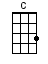 Singing [C] roll a bowl a ball a penny a pitchSinging [C] roll a bowl a ball a penny a [G7] pitch[G7] Roll a bowl a ball, roll a bowl a ballSinging [G7] roll a bowl a ball a penny a [C] pitchINSTRUMENTAL: (ukuleles, kazoos & general mayhem)[C] I've got a lovely bunch of coconuts[C] There they are all standing in a [G7] row[G7] Big ones small ones some as big as your headYou [D7] give 'em a twist, a flick of the wristThat's [D7] what the showman [G7] said[C] I've got a lovely bunch of coconuts[C] Every ball you throw will make me [G7] rich[G7] There stands me wife, the idol of me lifeSinging [G7] roll a bowl a ball a penny a [C] pitchSinging [C] roll a bowl a ball a penny a pitch Singing [C] roll a bowl a ball a penny a [G7] pitch[G7] Roll a bowl a ball, roll a bowl a ballSinging [G7] roll a bowl a ball a penny a [C] pitch[C] I've got a lovely bunch of coconuts   (they're lovely)[C] There they are all standing in a [G7] row   (one, two, three, four)[G7] Big ones, small ones, some as big as your head   (and bigger)You [D7] give 'em a twist, a flick of the wristThat's [D7] what the showman [G7] saidNow that [C] I've got a lovely bunch of coconuts   (Na da da da da)[C] Every ball you throw will make me [G7] rich   (Have a banana)[G7] There stands me wife, the idol of me lifeSinging [G7] roll a bowl a ball a penny a [C] pitch   (All together now!)Singing [C] roll a bowl a ball a penny a pitch   (harmony!)[C] Roll a bowl a ball a penny a [G7] pitch   (rrrrrrrrrrr)[G7] Roll a bowl a ball, roll a bowl a ballSinging [G7] roll a bowl a ball a penny a [C] pitch[C] I've got a lovely bunch of coconuts[C] Every ball you throw will make me [G7] rich[G7] There stands me wife, the idol of me lifeSinging [G7] roll a bowl a ball a penny a [C] pitch [G7] [C]or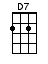 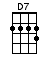 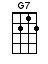 www.bytownukulele.ca